Памятка о предоставлении путевок в муниципальные загородные стационарные детские оздоровительные лагеря1. Образовательные учреждения предоставляют родителям (законным представителям) памятки о получении путёвок с банковскими реквизитами учреждений отдыха и оздоровления для внесения частичной оплаты стоимости путёвки .2. Родители (законные представители) оплачивают часть стоимости путевки (30% от полной стоимости, что составляет в сумме – 9 845,10 руб.) Обращаем ваше внимание, что за оказание услуг по перечислению денежных средств, кредитные организации могут взимать комиссию, размер которой устанавливается организациями самостоятельно.3. Родители должны внести денежные средства до даты получения путёвки.4. Путёвки в детский оздоровительный лагерь выдаются согласно графика (будет сообщено дополнительно).5. При получении путёвок родители при себе должны иметь квитанцию об оплате, паспорт родителя (законного представителя) и копию свидетельства о рождении ребенка).Выдача путевок в загородные оздоровительные лагеря«Крылья-Запад», «Крылья-Восток», «Бирюсинка»будет осуществляться по адресу: ул. Линейная 99 Г (СШ «Комплекс Покровский») по следующему графику:Понедельник, среда: 17.00-20.00 – кабинет: Б1-11Ответственный специалист: Татьяна Петровна Клеянкина, руководитель ЗОЛ «Бирюсинка», тел.: 222-08-09 (доб. 1020); Яна Витальевна Ухаботнова, руководитель ЗОЛ «Крылья-Запад», «Крылья-Восток» - тел.: 222-08-09 (доб. 9003)Оплата путевки осуществляется при ее получении безналичным путем через эквайринговый терминал, находящийся по адресу ул.Линейная,99Г (СШ “Комплекс Покровский”). Расчеты через отделения банков исключены.ЗАГОРОДНЫЙ СТАЦИОНАРНЫЙ ДЕТСКИЙ ОЗДОРОВИТЕЛЬНЫЙ ЛАГЕРЬ«ЛАСТОЧКА»Для оплаты путевки скачайте квитанцию, соответствующую сезону.Квитанции будут доступны на сайте:https://sh158-krasnoyarsk-r04.gosweb.gosuslugi.ru/glavnoe/детский_лагерь_Ласточка/ При оплате квитанции     ПЛАТИТЬ ТОЛЬКО ПО QR-кодуОтсканировать штрих-код (QR-код)- через приложение мобильного банкаЗаполнить ФИО плательщика  - продолжитьЗаполнить ФИО ребенка  - продолжитьУИН не заполняем -  продолжитьВыбрать документ удостоверяющий личность (паспорт РФ) – продолжитьВвести номер паспорта или др. документа удостоверяющего личностьСумма к оплате высвечивается сама. – ОПЛАТИТЬ.Детский оздоровительный комплекс "Таёжный"(«Республика Чародеев»,  «Дружный», «Звездный»)Для быстрой оплаты считайте штрих-код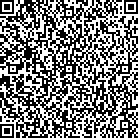 Пример заполнения назначения платежа: Родительская плата за путевку в лагерь, Иванов Иван Иванович (1-№ 6)